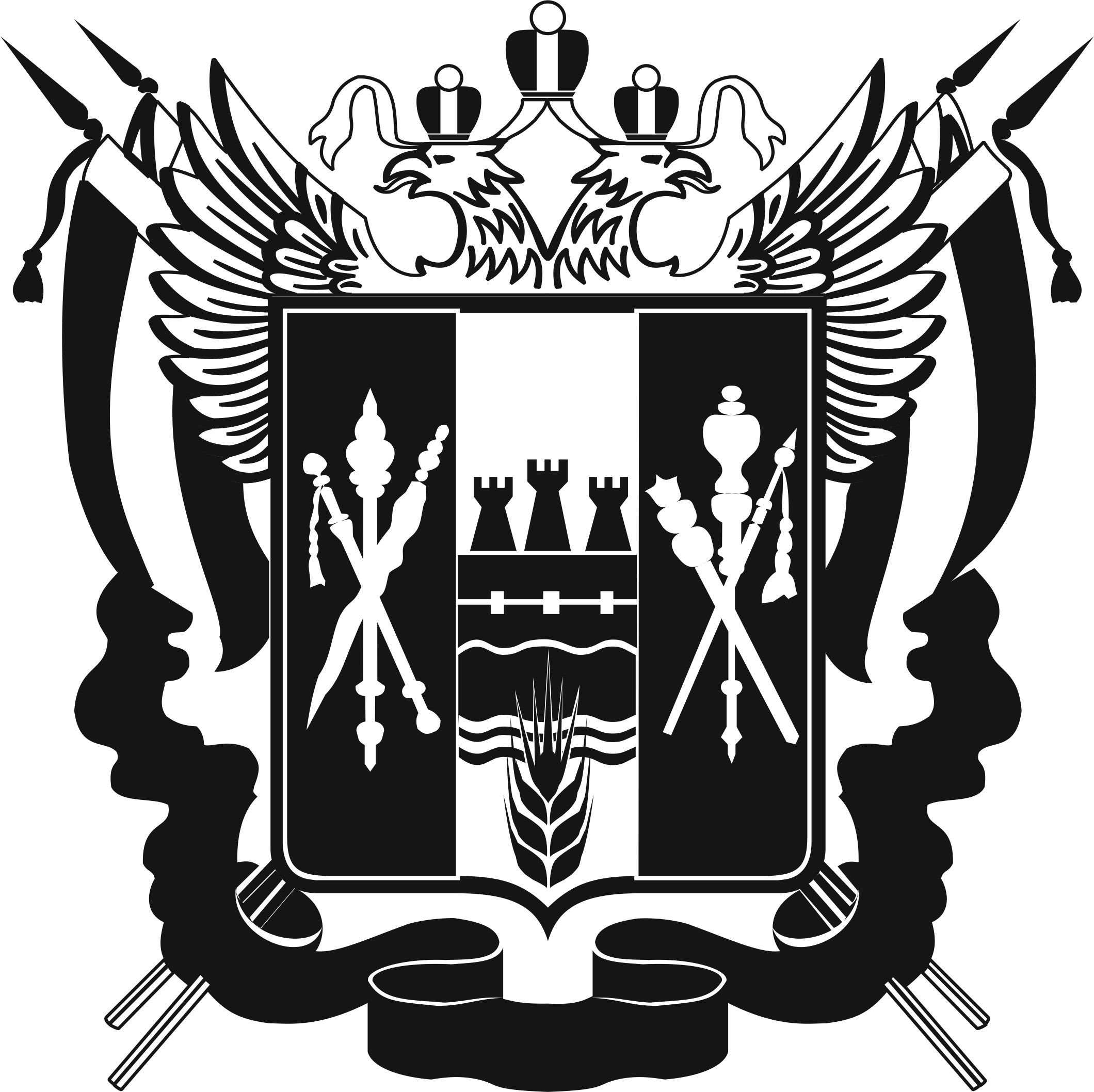 ТЕРРИТОРИАЛЬНАЯ ИЗБИРАТЕЛЬНАЯ КОМИССИЯНЕКЛИНОВСКОГО РАЙОНА РОСТОВСКОЙ ОБЛАСТИПОСТАНОВЛЕНИЕ«24» июня  2020 г.		   			                          №	128-19с. ПокровскоеОб утверждении Положения о Контрольно-ревизионной службе при Территориальной избирательной комиссии Неклиновского района на период подготовки и проведения   дополнительных   выборов депутатов Собрания депутатов Приморского сельского поселения четвертого созыва по Приморским одномандатным избирательным округам №№ 5, 6 и 7, Вареновского сельского поселения четвертого созыва по Вареновскому одномандатному избирательному округу № 8 и Носовского сельского поселения четвертого созыва по Носовскому одномандатному избирательному округу № 5 В целях обеспечения деятельности Контрольно-ревизионной службы при Территориальной избирательной комиссии Неклиновского района при проведении дополнительных выборов  депутатов Собрания депутатов Приморского сельского поселения четвертого созыва по Приморским одномандатным избирательным округам №№ 5, 6 и 7, Вареновского сельского поселения четвертого созыва по Вареновскому одномандатному избирательному округу № 8 и Носовского сельского поселения четвертого созыва по Носовскому одномандатному избирательному округу № 5 , в соответствии со статьей 60 Федерального закона от 12.06.2002№ 67-ФЗ «Об основных гарантиях избирательных прав и права на участие в референдуме граждан Российской Федерации» и статьей 54 Областного закона от 12.05.2016 № 525-ЗС «О выборах и референдумах в Ростовской области»,Территориальная избирательная комиссия Неклиновского района ПОСТАНОВЛЯЕТ:1. Утвердить прилагаемое Положение о Контрольно-ревизионной службе при Территориальной избирательной комиссии Неклиновского района на период подготовки и проведения   дополнительных   выборов депутатов Собрания депутатов Приморского сельского поселения четвертого созыва по Приморским одномандатным избирательным округам №№ 5, 6 и 7, Вареновского сельского поселения четвертого созыва по Вареновскому одномандатному избирательному округу № 8 и Носовского сельского поселения четвертого созыва по Носовскому одномандатному избирательному округу № 5 .2. Разместить настоящее постановление на официальном сайте Территориальной избирательной комиссии Неклиновского района
 в информационно-телекоммуникационной сети «Интернет».Председатель комиссии	М.Ю. СафоновСекретарь комиссии	Н.А. ХарченкоУТВЕРЖДЕНОпостановлением Территориальной избирательной комиссии Неклиновского района от 24 июня 2020 № 128-19ПОЛОЖЕНИЕо Контрольно-ревизионной службе при Территориальнойизбирательной комиссии Неклиновского района на период подготовки и проведения   дополнительных   выборов депутатов Собрания депутатов Приморского сельского поселения четвертого созыва по Приморским одномандатным избирательным округам №№ 5, 6 и 7, Вареновского сельского поселения четвертого созыва по Вареновскому одномандатному избирательному округу № 8 и Носовского сельского поселения четвертого созыва по Носовскому одномандатному избирательному округу № 5 1. Общие положения1.1. Контрольно-ревизионная служба при Территориальной избирательной комиссии Неклиновского района на период подготовки и проведения   дополнительных   выборов депутатов Собрания депутатов Приморского сельского поселения четвертого созыва по Приморским одномандатным избирательным округам №№ 5, 6 и 7, Вареновского сельского поселения четвертого созыва по Вареновскому одномандатному избирательному округу № 8 и Носовского сельского поселения четвертого созыва по Носовскому одномандатному избирательному округу № 5  (далее – КРС) создается Территориальной избирательной комиссией Неклиновского района (далее – Комиссия) на основании статьи 60 Федерального закона от 12.06.2002
№67-ФЗ «Об основных гарантиях избирательных прав и права на участие в референдуме граждан Российской Федерации» и статьи 54 Областного закона от 12.05.2016 № 525-ЗС «О выборах и референдумах в Ростовской области».1.2. Положение о КРС утверждается Комиссией.1.3. КРС является постоянно действующим органом и в своей деятельности руководствуется Конституцией Российской Федерации, федеральными конституционными законами, федеральными законами, указами Президента Российской Федерации, постановлениями Правительства Российской Федерации, Уставом Ростовской области, областными законами, актами органов местного самоуправления, нормативными актами Центральной избирательной комиссии Российской Федерации, Избирательной комиссии Ростовской области и настоящим Положением о Контрольно-ревизионной службе при Территориальной избирательной комиссии Неклиновского района (далее – Положение).1.4. КРС осуществляет свою деятельность в соответствии 
с утвержденными Комиссией планами мероприятий, календарными планами, а также распоряжениями председателя Комиссии.1.5. При официальной переписке КРС использует бланки Комиссии.2. Порядок формирования КРС2.1. Руководителем КРС, заместителем руководителя КРС являются члены Комиссии с правом решающего голоса, назначаемые Комиссией.2.2. В состав КРС входят другие члены Комиссии, специалисты территориальных органов федеральных государственных и иных органов, организаций и учреждений, включая Министерство внутренних дел Российской Федерации, Федеральную налоговую службу, филиал публичного акционерного общества «Сбербанк России».2.3. Члены КРС назначаются и освобождаются от занимаемой должности решением Комиссии, при этом члены КРС, являющиеся специалистами государственных и иных органов, организаций и учреждений, – по представлению руководителей соответствующих органов, организаций 
и учреждений.2.4. В период подготовки и проведения дополнительных выборов  депутатов Собрания депутатов Приморского сельского поселения четвертого созыва по Приморским одномандатным избирательным округам №№ 5, 6 и 7, Вареновского сельского поселения четвертого созыва по Вареновскому одномандатному избирательному округу № 8 и Носовского сельского поселения четвертого созыва по Носовскому одномандатному избирательному округу № 5   (далее – выборы), местного референдума (далее – референдум) откомандирование специалистов государственных и иных органов, организаций и учреждений осуществляется по запросу Комиссии 
не позднее чем через один месяц со дня официального опубликования (публикации) решения о назначении (проведении) выборов, официального опубликования решения о назначении референдума. Указанные специалисты откомандировываются в распоряжение Комиссии на срок не менее двух месяцев.2.5. На период работы в КРС ее члены, откомандированные 
в распоряжение Комиссии, освобождаются от основной работы, за ними сохраняются место работы (должность), установленные должностные оклады и иные выплаты по основному месту работы, им также может выплачиваться вознаграждение за счет средств, выделенных Комиссии на подготовку 
и проведение выборов, референдума.2.6. В случае прекращения полномочий членов Комиссии, входящих 
в состав КРС, их полномочия в КРС также прекращаются. Полномочия других членов КРС прекращаются одновременно с освобождением 
их от занимаемой должности, а также по решению Комиссии.2.7. В состав КРС не могут входить кандидаты, их уполномоченные представители по финансовым вопросам и доверенные лица, члены и уполномоченные представители по финансовым вопросам инициативной группы по проведению референдума, иных групп участников референдума, члены нижестоящих избирательных комиссий, супруги и близкие родственники кандидатов, лица, находящиеся в непосредственном подчинении у кандидатов.3. Задачи и функции КРС3.1. КРС выполняет следующие задачи.3.1.1. Контроль за целевым расходованием денежных средств, выделенных избирательным комиссиям, комиссиям референдума 
на подготовку и проведение выборов, референдума.3.1.2. Контроль за источниками поступления, организацией учета 
и использованием средств избирательных фондов кандидатов, фондов референдума.3.1.3. Проверка финансовых отчетов кандидатов, инициативной группы по проведению референдума, иных групп участников референдума.3.1.4. Организация проверки представленных кандидатом сведений 
о гражданстве, судимости, профессиональном образовании (при наличии),
об идентификационном номере налогоплательщика (при наличии), о размере и об источниках доходов кандидата, а также об имуществе, принадлежащем кандидату на праве собственности (в том числе совместной собственности), 
о вкладах в банках, ценных бумагах.3.2. КРС осуществляет следующие функции.3.2.1. Обеспечивает контроль за соблюдением участниками избирательного процесса федеральных и областных законов, нормативных актов Центральной избирательной комиссии Российской Федерации, Избирательной комиссии Ростовской области и Комиссии, регулирующих финансирование соответствующих выборов, референдума.3.2.2. Обеспечивает контроль за соблюдением участниками избирательного, референдумного процесса установленного порядка финансирования предвыборной агитации и агитации по вопросам референдума, осуществления иных мероприятий, непосредственно связанных с проведением избирательной кампании, кампании референдума.3.2.3. Участвует в проверке финансовых отчетов избирательных комиссий, комиссий референдума о поступлении и расходовании бюджетных средств, выделенных на подготовку и проведение выборов, референдума.3.2.4. Участвует в приеме сведений и документов, предусмотренных законодательством о выборах для уведомления о выдвижении и (или) регистрации кандидатов.3.2.5. Готовит и направляет представления в соответствующие органы, организации и учреждения для осуществления проверок достоверности представленных кандидатами сведений, перечисленных в пункте 3.1.4 настоящего Положения.3.2.6. Обобщает полученные из соответствующих органов, организаций и учреждений ответы на представления о проведении проверок сведений, перечисленных в пункте 3.1.4 настоящего Положения, и вносит 
на рассмотрение Комиссии соответствующие материалы для принятия решения о регистрации либо об отказе в регистрации кандидата.3.2.7. Готовит и представляет Комиссии для обеспечения опубликования в средствах массовой информации и размещения 
на информационных стендах в помещениях для голосования сведения, перечисленные в пункте 3.1.4 настоящего Положения, а также информацию 
о выявленных фактах недостоверности представленных кандидатами сведений.3.2.8. Анализирует, обобщает и готовит сводную информацию, выводы и предложения по результатам проверок сведений, представленных кандидатами в Комиссию, а также сведений о поступлении и расходовании средств избирательных фондов кандидатов, фондов референдума.3.2.9. Выявляет пожертвования, поступившие с нарушением установленного порядка, готовит по результатам проверок информацию для направления в адрес кандидатов, уполномоченных представителей 
по финансовым вопросам инициативной группы по проведению референдума, иных групп участников референдума о необходимости возврата таких пожертвований жертвователю или перечисления в доход местного бюджета.3.2.10. Проводит мероприятия по выявлению фактов нарушений 
в расходовании средств кандидатом, кампании референдума – инициативной группой по проведению референдума, иных групп участников референдума, в том числе помимо избирательного фонда, фонда референдума. Готовит для Комиссии предложения по привлечению к ответственности кандидатов, 
а также граждан и юридических лиц за нарушения порядка финансирования избирательной кампании, кампании референдума.3.2.11. Участвует в проверке финансовых отчетов кандидатов при проведении выборов, инициативной группы по проведению референдума, иных групп участников референдума.3.2.12. Участвует в выявлении фактов финансирования избирательных кампаний кандидатов, деятельности инициативной группы по проведению референдума, иных групп участников референдума помимо избирательных фондов, фондов референдума.3.2.13. Направляет в средства массовой информации копии финансовых отчетов и сведения о поступлении и расходовании средств избирательных фондов кандидатов, фондов референдума.3.2.14. Осуществляет контроль оплаты изготовления и распространения за счет средств соответствующих избирательных фондов, фондов референдума печатных агитационных материалов, аудиовизуальных материалов, иных агитационных материалов, экземпляры или копии которых представляются в Комиссию кандидатом, инициативной группой 
по проведению референдума, иными группами участников референдума.3.2.15. Анализирует поступающие агитационные материалы в целях определения соответствия заявленной стоимости выполненных работ (оказанных услуг) по изготовлению и распространению поступивших материалов их фактической стоимости, выявления фактов ее занижения (завышения), а также соответствия фактического объема выполненных работ (оказанных услуг) объемам, указанным в первичных (учетных) финансовых документах, выявления фактов оплаты изготовления агитационных материалов помимо средств соответствующих избирательных фондов, фондов референдума, готовит предложения для Комиссии по привлечению 
к ответственности кандидатов, а также граждан и юридических лиц.3.2.16. Готовит проекты представлений в правоохранительные органы, суд, органы исполнительной власти, осуществляющие функции по контролю и надзору в сфере массовых коммуникаций, для установления лиц, совершивших противоправные действия в ходе изготовления 
и распространения предвыборных агитационных материалов, а также пресечения их незаконного распространения.3.2.17. Обеспечивает контроль за устранением нарушений закона, нормативных правовых актов Центральной избирательной комиссии Российской Федерации, Избирательной комиссии Ростовской области, выявленных в ходе проверок расходования бюджетных средств, выделенных нижестоящим избирательным комиссиям, комиссиям референдума, 
на подготовку и проведение выборов, референдума, формирования 
и использования средств избирательных фондов кандидатов, фондов референдума. 3.2.18. Готовит материалы для составления уполномоченным членом Комиссии с правом решающего голоса протоколов об административных правонарушениях.3.2.19. Участвует в подготовке нормативных документов Комиссии 
по вопросам, находящимся в компетенции КРС.3.2.20. Взаимодействует с контрольно-ревизионным отделом Избирательной комиссии Ростовской области, осуществляет обмен информацией в целях повышения эффективности деятельности 
и организации работы КРС.3.2.21. Оказывает организационно-методическую помощь нижестоящим избирательным комиссиям, комиссиям референдума 
по вопросам, находящимся в компетенции КРС.3.2.22. Осуществляет иные мероприятия по контролю 
за финансированием выборной кампании, кампании референдума.4. Организация деятельности КРС4.1. Руководитель КРС:4.1.1. Осуществляет общее руководство КРС и несет ответственность 
за выполнение возложенных на нее задач.4.1.2. Организует работу КРС, созывает ее заседания 
и председательствует на них, вносит на рассмотрение Комиссии предложения, связанные с организацией и совершенствованием работы КРС. Организует выполнение решений Комиссии и поручений председателя Комиссии, своих поручений, информирует Комиссию по вопросам, находящимся в компетенции КРС, о работе КРС на заседаниях и совещаниях.4.1.3. Представляет или поручает своему заместителю, иным членам КРС представлять КРС во взаимоотношениях с территориальными органами государственных и иных органов и учреждений, кандидатами, инициативной группой по проведению референдума, иными группами участников референдума.4.1.4. Подписывает документы КРС, относящиеся к ее ведению.4.1.5. Определяет обязанности заместителя и членов КРС, в том числе обязанность представлять КРС во взаимоотношениях с территориальными органами государственных и иных органов и учреждений, кандидатами, инициативной группой по проведению референдума, иных групп участников референдума.4.1.6. Вносит на рассмотрение председателя Комиссии предложения 
о привлечении к работе КРС экспертов на основе гражданско-правовых договоров.4.1.7. Осуществляет иные полномочия, предусмотренные федеральным и областным законодательством и настоящим Примерным положением.4.2. Члены КРС:4.2.1. Обеспечивают качественное и своевременное выполнение возложенных на них обязанностей, участвуют в подготовке и проведении заседаний КРС. 4.2.2. По поручению руководителя КРС или его заместителя участвуют в проверках соблюдения избирательными комиссиями, комиссиями референдума, кандидатами, инициативной группой по проведению референдума, иными группами участников референдума законодательства Российской Федерации и Ростовской области, положений нормативных актов Центральной избирательной комиссии Российской Федерации, Избирательной комиссии Ростовской области, муниципального образования и Комиссии по вопросам, находящимся в компетенции КРС.4.2.3. Обеспечивают контроль за устранением нарушений законодательства Российской Федерации и Ростовской области, положений нормативных актов Центральной избирательной комиссии Российской Федерации, Избирательной комиссии Ростовской области, выявленных 
в ходе проверок расходования бюджетных средств, выделенных избирательным комиссиям на подготовку и проведение выборов, референдума, формирования и использования денежных средств избирательных фондов кандидатов, инициативных групп по проведению референдума, иных групп участников референдума. 4.2.4. Готовят документы о финансовых нарушениях при проведении выборов и референдума, несут ответственность за достоверность сведений, указанных в этих документах.4.2.5. По поручению руководства КРС запрашивают и получают сведения и материалы по вопросам, находящимся в компетенции КРС, 
от кандидатов, инициативной группы по проведению референдума, иных групп участников референдума, участковых избирательных комиссий, территориальных органов государственных и иных органов и учреждений, 
а также от граждан и юридических лиц.4.2.6. Оказывают организационно-методическую помощь нижестоящим избирательным комиссиям, комиссиям референдума по вопросам, находящимся в компетенции КРС.4.2.7. По поручению руководителя КРС или его заместителя участвуют в заседаниях Комиссии, совещаниях при обсуждении вопросов, находящихся в компетенции КРС.4.2.8. Участвуют в подготовке и проведении заседаний КРС.5. Заседания КРС5.1. Заседания КРС проводятся по мере необходимости. По итогам заседания оформляется протокол, который утверждается Руководителем КРС.5.2. Председательствует на заседании КРС ее руководитель либо по его поручению заместитель руководителя. Вопросы для рассмотрения 
на заседании КРС вносятся руководителем КРС как по собственной инициативе, так и на основании предложений заместителя руководителя КРС, членов КРС и Комиссии.5.3. На заседаниях КРС могут присутствовать члены и представители избирательных комиссий.5.4. В случае необходимости на заседания КРС могут приглашаться представители территориальных органов соответствующих федеральных органов исполнительной власти, соответствующих исполнительных органов государственной власти Ростовской области и иных органов, организаций 
и учреждений, кандидаты, их уполномоченные представители и доверенные лица, члены и уполномоченные представители по финансовым вопросам инициативной группы по проведению референдума, иных групп участников референдума, представители средств массовой информации, эксперты 
и другие специалисты.6. Обеспечение деятельности КРСОрганизационное, правовое и материально-техническое обеспечение деятельности КРС осуществляет Комиссия.